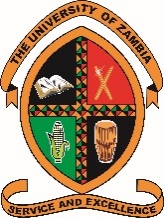 THE UNIVERSITY OF ZAMBIADIRECTORATE OF RESEARCH AND GRADUATE STUDIES	IN–REGION DAAD MASTERS AND PhD SCHOLARSHIP REQUIREMENTS FOR DAAD SCHOLARSHIPS-2019All Candidates to apply to SAQA on http://www.saqa.org.za/ for SAQA certificatesDeadline for submission to DRGS – 17th May, 2019All applications should be sent in PDF to the following email addresses: director.drgs@unza.zmtabo.liswaniso@unza.zmalice.mweetwa@unza.zmNo.MASTERS DEGREES1MSc Proposal (2-3) Pages2Curriculum Vitae3Qualifications4Motivation Letters5ID/Passport6Period since last Bachelor’s Degree7Application Letter8Program Applying for No.PHD DEGREE1PhD Proposal  (2-3 pages) but detailed and Precise PhD Proposals2Breakdown of the work plan for the 1st, 2nd and 3rd years of study3Curriculum Vitae4Qualifications5Motivation Letters6ID/Passport7Application Letter